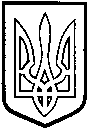           У  К  Р А  Ї  Н  А            ТОМАШПІЛЬСЬКА РАЙОННА РАДА          В І Н Н И Ц Ь К О Ї  О Б Л А С Т І         Р І Ш Е Н Н Я  №413від 24 грудня 2013 року                                                        25 сесія 6 скликанняПро обслуговування населення територіальної громади селища Томашпіль районними закладами культури	Відповідно до статті 43 Закону України «Про місцеве самоврядування в Україні», підпункту 5 пункту 3 статті 101 Бюджетного кодексу України та рішення 43 сесії Томашпільської селищної ради 6 скликання від 27.09.2013 року «Про надання дозволу на обслуговування населення смт. Томашпіль районними закладами культури», районна рада ВИРІШИЛА:1. Прийняти на обслуговування районним будинком культури населення Томашпільської селищної ради станом на 01.01.2013 року в кількості 5586 чоловік.2. Прийняти на обслуговування районною бібліотекою населення Томашпільської селищної ради в кількості 4830 чоловік.3. Контроль за виконанням даного рішення покласти на постійну комісію районної ради з питань бюджету, роботи промисловості, транспорту, зв’язку, енергозбереження, розвитку малого і середнього підприємництва, регуляторної політики (Чорногуз В.А.).Голова районної ради				А.Олійник